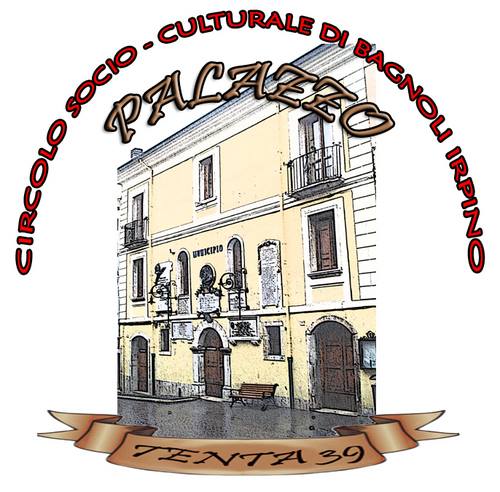 MODULO DI ISCRIZIONECorso di lingua ingleseIl sottoscritto/a(nome)________________________(cognome)______________________________Nato/a_______________________________(____) il_________________________Residente a_____________________________________________________  (____) in via____________________________________________________ N. __________Cellulare_____________________________________________________________e-mail________________________________________________________________________________Intendo frequentare il corso di lingua inglese promosso dal circolo socio-culturale Palazzo Tenta 39                                                                                                                  FIRMA                                                                                           __________________________